بسمه تعالیفرمت از پیش آماده پروپوزال تشریحی کارشناسی ارشددانشجویان محترم لازم است علاوه بر تکمیل فرم پروپوزال این مجموعه رانيز تکمیل نمایند.رعایت اصول نگارشی زیر الزامی است:فونت برای کلمات فارسی B nazanin با اندازه 14فونت برای کلمات انگلیسی Times New Roman با اندازه 12فاصله بین خطوط1.5کل متن پروپوزال باید  Justify  شده باشد.تهیه و تنظیم از گروه علوم زیستی  موسسه آموزش عالی ربع رشید.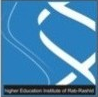 پيشنهاد طرح پژوهشی پایان نامه براي دريافت درجه کارشناسی ارشددر رشته ي      گرايش     عنوان فارسيعنوان انگليسياستاد راهنمااستاد مشاورپژوهشگرتاریخ ارائه طرح پایان نامهفهرست مطالب:                                                                           صفحهچكيده........................................................................................................         بيان مسئله...................................................................................................       بررسی منابع..................................................................................................      سوالات تحقیق...............................................................................................     فرضیات تحیق................................................................................................     مواد و روش ها (روش تحقیق).......................................................................     محل اجرای پایان نامه....................................................................................     نتایج مورد انتظار...........................................................................................      مراجع استفاده کننده از نتایج پایان نامه ....................................................      برنامه زمان بندی شده انجام پایان نامه........................................................      منابع و ماخذ.................................................................................................        جنبه نواوری تحقیق از دیدگاه  دانشجو.....................................................       جنبه نواوری تحقیق از دیدگاه  استاد راهنما..............................................       واژه نامه......................................................................................................... .     1) چكيدهكلمات كليدي:      2) بیان مسئله3) بررسی منابع4) سئوالات تحقیق5) فرضیات تحقیق6) مواد و روش ها الف) خلاصه روش اجراب) جدول متغیر ها ج) روش تجزيه و تحليل آماري داده ها ( روش آناليز آماري مد نظر است نه صرفاً ‌نرم افزار مورد استفاده) 7) محل اجرای پایان نامه8) نتایج مورد انتظار9)مراجع استفاده کننده از نتایج پایان نامه10) برنامه زمانبندی شده انجام پایان نامه:  تاریخ احتمالی دفاع از پایان نامه:      11) منابع و ماخذ:12) جنبه نوآوری از دیدگاه دانشجو13) جنبه نوآوری از دیدگاه استاد راهنما14) واژه نامه:متغيركمي يا كيفينوع(مستقل – وابسته – مداخله گر)روش كنترل و ارزيابيتعريف علمي متغير(در صورت نياز)مقياسscale))-----ردیفمراحل انجام  پژوهشمدت زمان لازم بر حسب ماهتاریخ شروع این مرحلهتاریخ اتمام این مرحله123456ردیفمعادل فارسیلاتین1234567891011121314